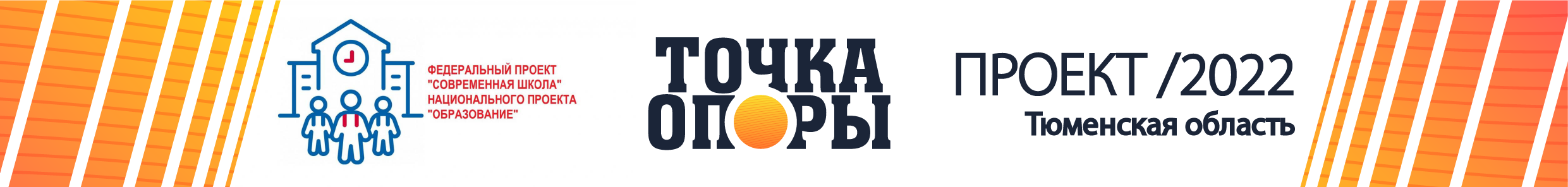 Рекомендации родителям для домашних занятий с детьми.
Уважаемые родители!
Если ваш ребёнок посещает логопедический кабинет, знайте, что плохую речь нельзя исправить за несколько занятий. Для этого потребуется время.  
  Исправления звуков проводятся поэтапно:
1- й этап – подготовительный (специальные упражнения для губ, языка, голоса, дыхания и др.);
2- й этап – постановка (вызывание звуков по подражанию или при помощи специальных приёмов);3- й этап – автоматизация (закрепление звука в слогах, в ловах, предложениях);4- й этап - дифференциация (в случаях замены одного звука другим);   Подготовительный этап и этап закрепления нового звука у многих протекает медленно и требует длительной тренировки.
    Чтобы добиться правильного положения губ, языка, быстрого, свободного, чёткого произношения звука в речи, нужно много упражняться.  Потренируйтесь, пожалуйста, дома!
   Если звук еще не произносится, выполняйте артикуляционную гимнастику.   Если звук поставлен, закрепляйте его: рисуйте картинки, определяйте место звука в слове, выучите чистоговорки, потешки, стишки, следите за звуками в повседневной речи.
 Желаю успехов в обучении вашего ребёнка правильной речи!
                                                                                                                                          Консультант: Рахматуллина Л.М.
